Об утверждении Порядка применения к муниципальным служащим администра- ции Порецкого муниципального округа взысканий, предусмотренных статьями 14.1, 15 и 27 Федерального закона № 25-ФЗ «О муниципальной службе в Российской Федерации»В соответствии со статьей 27.1 Федерального закона от 2 марта 2007 года №25-ФЗ «О муниципальной службе в Российской Федерации» администрация Порецкого муниципального округа п о с т а н о в л я е т:1. Утвердить прилагаемый Порядок применения к муниципальным служащим администрации Порецкого муниципального округа взысканий, предусмотренных статьями 14.1, 15 и 27 Федерального закона №25-ФЗ «О муниципальной службе в Российской Федерации».2. Признать утратившими силу:постановление администрации Порецкого района от 29.11.2012 №397 «Об утверждении Порядка применения к муниципальным служащим администрации Порецкого района взысканий, предусмотренных статьями 14.1, 15 и 27 Федерального закона №25-ФЗ «О муниципальной службе в Российской Федерации»;постановление администрации Порецкого района Чувашской Республики от 22.04.2013 №120 «О внесении изменений в постановление администрации Порецкого района от 29.11.2012 №397 «Об утверждении Порядка применения к муниципальным служащим администрации Порецкого района взысканий, предусмотренных статьями 14.1, 15 и 27 Федерального закона №25-ФЗ «О муниципальной службе в Российской Федерации»;постановление администрации Порецкого района Чувашской Республики от 05.03.2018 №99 «О внесении изменений в постановление администрации Порецкого района от 29.11.2012 №397 «Об утверждении Порядка применения к муниципальным служащим администрации Порецкого района взысканий, предусмотренных статьями 14.1, 15 и 27 Федерального закона №25-ФЗ «О муниципальной службе в Российской Федерации»;постановление администрации Порецкого района Чувашской Республики от 03.10.2018 №325 «О внесении изменений в постановление администрации Порецкого района от 29.11.2012 №397 «Об утверждении Порядка применения к муниципальным служащим администрации Порецкого района взысканий, предусмотренных статьями 14.1, 15 и 27 Федерального закона №25-ФЗ «О муниципальной службе в Российской Федерации»;постановление администрации Порецкого района Чувашской Республики от 28.03.2019 №128 «О внесении изменений в постановление администрации Порецкого района от 29.11.2012 №397 «Об утверждении Порядка применения к муниципальным служащим администрации Порецкого района взысканий, предусмотренных статьями 14.1, 15 и 27 Федерального закона №25-ФЗ «О муниципальной службе в Российской Федерации»;постановление администрации Порецкого района Чувашской Республики от 21.01.2020 №14 «О внесении изменений в порядок применения к муниципальным служащим администрации Порецкого района взысканий, предусмотренных статьями 14.1, 15 и 27 Федерального закона №25-ФЗ «О муниципальной службе в Российской Федерации»;постановление администрации Порецкого района Чувашской Республики от 19.10.2022 №238 «О внесении изменений в Порядок применения к муниципальным служащим администрации Порецкого района взысканий, предусмотренных статьями 14.1, 15 и 27 Федерального закона №25-ФЗ «О муниципальной службе в Российской Федерации», утвержденный постановлением администрации Порецкого района №397от 29.11.2012г..3. Контроль за исполнением настоящего постановления возложить на заместителя главы - начальника отдела организационно-контрольной, кадровой и правовой работы Е.Н.Федулову.4. Настоящее постановление вступает в силу со дня его официального опубликования в издании «Вестник Поречья» и подлежит размещению на официальном сайте Порецкого муниципального округа в сети «Интернет».Глава Порецкого муниципального округа                                           Е.В.ЛебедевУтвержден
постановлением администрацииПорецкого муниципального округаот __________2023 г. №_____Порядок
применения к муниципальным служащим администрации Порецкого муниципального округа взысканий, предусмотренных статьями 14.1, 15 и 27 Федерального закона №25-ФЗ «О муниципальной службе в Российской Федерации»Настоящий Порядок разработан в соответствии со статьей 27.1 Федерального закона от 2 марта 2007 года №25-ФЗ «О муниципальной службе в Российской Федерации» и устанавливает порядок и сроки применения представителем нанимателя (работодателем) взысканий к муниципальным служащим администрации Порецкого муниципального округа (далее - муниципальные служащие), предусмотренных статьями 14.1, 15 и 27 указанного федерального закона.1. Взыскания, предусмотренные статьями 14.1, 15 и 27 Федерального закона от 2 марта 2007 г. №25-ФЗ «О муниципальной службе в Российской Федерации» (далее - Федеральный закон), применяются представителем нанимателя (работодателя) в порядке, установленном нормативными правовыми актами Чувашской Республики и (или) муниципальными нормативными правовыми актами.2. Взыскания, предусмотренные статьями 14.1, 15 и 27 Федерального закона, применяются представителем нанимателя (работодателем) на основании:1) доклада о результатах проверки, проведенной сектором организационной и кадровой работы администрации Порецкого муниципального округа;2) рекомендации комиссии по соблюдению требований к служебному поведению муниципальных служащих и урегулированию конфликта интересов в случае, если доклад о результатах проверки направлялся в комиссию;2.1) доклада подразделения кадровой службы соответствующего муниципального органа по профилактике коррупционных и иных правонарушений о совершении коррупционного правонарушения, в котором излагаются фактические обстоятельства его совершения, и письменного объяснения муниципального служащего только с его согласия и при условии признания им факта совершения коррупционного правонарушения (за исключением применения взыскания в виде увольнения в связи с утратой доверия);3) объяснений муниципального служащего;4) иных материалов.3. При применении взысканий, предусмотренных статьями 14.1, 15 и 27 Федерального закона, учитываются характер совершенного муниципальным служащим коррупционного правонарушения, его тяжесть, обстоятельства, при которых оно совершено, соблюдение муниципальным служащим других ограничений и запретов, требований о предотвращении или об урегулировании конфликта интересов и исполнение им обязанностей, установленных в целях противодействия коррупции, а также предшествующее исполнение муниципальным служащим своих должностных обязанностей.4. Взыскания, предусмотренные статьями 14.1, 15 и 27 Федерального закона, применяются не позднее шести месяцев со дня поступления информации о совершении муниципальным служащим коррупционного правонарушения, не считая периодов временной нетрудоспособности муниципального служащего, нахождения его в отпуске, и не позднее трех лет со дня совершения им коррупционного правонарушения. В указанные сроки не включается время производства по уголовному делу.Сведения о применении к муниципальному служащему взыскания в виде увольнения в связи с утратой доверия включаются органом местного самоуправления, в котором муниципальный служащий проходил муниципальную службу, в реестр лиц, уволенных в связи с утратой доверия, предусмотренный статьей 15 Федерального закона от 25 декабря 2008 года №273-ФЗ «О противодействии коррупции».5. В акте о применении к муниципальному служащему взыскания в случае совершения им коррупционного правонарушения в качестве основания применения взыскания указывается пункт 1 или 2 статьи 27.1 Федерального закона.6. Копия акта о применении к муниципальному служащему взыскания с указанием коррупционного правонарушения и нормативных правовых актов, положения которых им нарушены, или об отказе в применении к муниципальному служащему такого взыскания с указанием мотивов вручается муниципальному служащему под расписку в течение пяти дней со дня издания соответствующего акта.7. Муниципальный служащий вправе обжаловать взыскание в письменной форме в государственную инспекцию труда и (или) органы по рассмотрению индивидуальных трудовых споров.8. Если в течение одного года со дня применения взыскания муниципальный служащий не был подвергнут дисциплинарному взысканию, предусмотренному пунктом 1 или 2 части 1 статьи 27 Федерального закона, он считается не имеющим взыскания.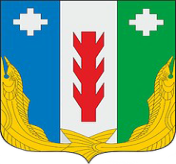 Администрация Порецкого муниципального округа Чувашской РеспубликиПОСТАНОВЛЕНИЕ_________2023 № _____с. ПорецкоеЧăваш РеспубликинПăрачкав муниципалитет округӗн администрацийĕЙЫШĂНУ15.02.2023 №144Пăрачкав сали